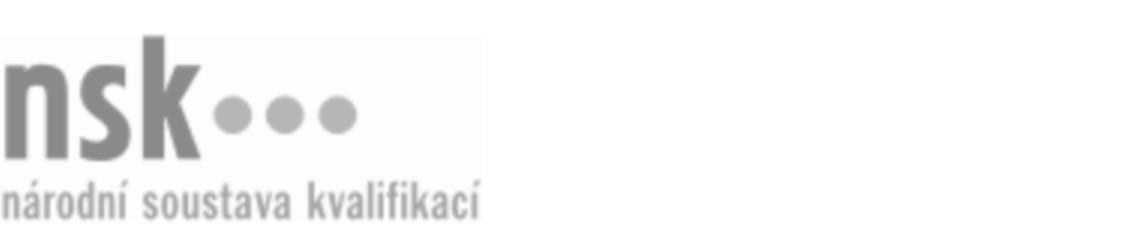 Kvalifikační standardKvalifikační standardKvalifikační standardKvalifikační standardKvalifikační standardKvalifikační standardKvalifikační standardKvalifikační standardSkladování, balení a expedice mlýnských výrobků (kód: 29-040-H) Skladování, balení a expedice mlýnských výrobků (kód: 29-040-H) Skladování, balení a expedice mlýnských výrobků (kód: 29-040-H) Skladování, balení a expedice mlýnských výrobků (kód: 29-040-H) Skladování, balení a expedice mlýnských výrobků (kód: 29-040-H) Skladování, balení a expedice mlýnských výrobků (kód: 29-040-H) Skladování, balení a expedice mlýnských výrobků (kód: 29-040-H) Autorizující orgán:Ministerstvo zemědělstvíMinisterstvo zemědělstvíMinisterstvo zemědělstvíMinisterstvo zemědělstvíMinisterstvo zemědělstvíMinisterstvo zemědělstvíMinisterstvo zemědělstvíMinisterstvo zemědělstvíMinisterstvo zemědělstvíMinisterstvo zemědělstvíMinisterstvo zemědělstvíMinisterstvo zemědělstvíSkupina oborů:Potravinářství a potravinářská chemie (kód: 29)Potravinářství a potravinářská chemie (kód: 29)Potravinářství a potravinářská chemie (kód: 29)Potravinářství a potravinářská chemie (kód: 29)Potravinářství a potravinářská chemie (kód: 29)Potravinářství a potravinářská chemie (kód: 29)Týká se povolání:MlynářMlynářMlynářMlynářMlynářMlynářMlynářMlynářMlynářMlynářMlynářMlynářKvalifikační úroveň NSK - EQF:333333Odborná způsobilostOdborná způsobilostOdborná způsobilostOdborná způsobilostOdborná způsobilostOdborná způsobilostOdborná způsobilostNázevNázevNázevNázevNázevÚroveňÚroveňObsluha a monitorování linek na míchání mouky, skladování a balení mlýnských výrobků a dávkování zlepšovacích přípravkůObsluha a monitorování linek na míchání mouky, skladování a balení mlýnských výrobků a dávkování zlepšovacích přípravkůObsluha a monitorování linek na míchání mouky, skladování a balení mlýnských výrobků a dávkování zlepšovacích přípravkůObsluha a monitorování linek na míchání mouky, skladování a balení mlýnských výrobků a dávkování zlepšovacích přípravkůObsluha a monitorování linek na míchání mouky, skladování a balení mlýnských výrobků a dávkování zlepšovacích přípravků33Odběr vzorků mlýnských výrobků a smyslové posuzování jejich kvality a zdravotní nezávadnostiOdběr vzorků mlýnských výrobků a smyslové posuzování jejich kvality a zdravotní nezávadnostiOdběr vzorků mlýnských výrobků a smyslové posuzování jejich kvality a zdravotní nezávadnostiOdběr vzorků mlýnských výrobků a smyslové posuzování jejich kvality a zdravotní nezávadnostiOdběr vzorků mlýnských výrobků a smyslové posuzování jejich kvality a zdravotní nezávadnosti33Provádění kontroly vlhkosti a zdravotní nezávadnosti mlýnských výrobkůProvádění kontroly vlhkosti a zdravotní nezávadnosti mlýnských výrobkůProvádění kontroly vlhkosti a zdravotní nezávadnosti mlýnských výrobkůProvádění kontroly vlhkosti a zdravotní nezávadnosti mlýnských výrobkůProvádění kontroly vlhkosti a zdravotní nezávadnosti mlýnských výrobků33Provádění běžné údržby a drobných oprav strojů a zařízení ve skladech mlýnských výrobkůProvádění běžné údržby a drobných oprav strojů a zařízení ve skladech mlýnských výrobkůProvádění běžné údržby a drobných oprav strojů a zařízení ve skladech mlýnských výrobkůProvádění běžné údržby a drobných oprav strojů a zařízení ve skladech mlýnských výrobkůProvádění běžné údržby a drobných oprav strojů a zařízení ve skladech mlýnských výrobků33Balení a označování mlýnských výrobkůBalení a označování mlýnských výrobkůBalení a označování mlýnských výrobkůBalení a označování mlýnských výrobkůBalení a označování mlýnských výrobků33Zabezpečování ovládacích opatření v systému řízení kvality a bezpečnosti potravin na kritických a kontrolních bodech ve skladech mlýnských výrobkůZabezpečování ovládacích opatření v systému řízení kvality a bezpečnosti potravin na kritických a kontrolních bodech ve skladech mlýnských výrobkůZabezpečování ovládacích opatření v systému řízení kvality a bezpečnosti potravin na kritických a kontrolních bodech ve skladech mlýnských výrobkůZabezpečování ovládacích opatření v systému řízení kvality a bezpečnosti potravin na kritických a kontrolních bodech ve skladech mlýnských výrobkůZabezpečování ovládacích opatření v systému řízení kvality a bezpečnosti potravin na kritických a kontrolních bodech ve skladech mlýnských výrobků33Dodržování sanitačních postupů, provádění hygienicko-sanitační činnosti v mlýnském provozuDodržování sanitačních postupů, provádění hygienicko-sanitační činnosti v mlýnském provozuDodržování sanitačních postupů, provádění hygienicko-sanitační činnosti v mlýnském provozuDodržování sanitačních postupů, provádění hygienicko-sanitační činnosti v mlýnském provozuDodržování sanitačních postupů, provádění hygienicko-sanitační činnosti v mlýnském provozu33Dodržování bezpečnostních předpisů a zásad bezpečnosti potravin v mlýnském provozuDodržování bezpečnostních předpisů a zásad bezpečnosti potravin v mlýnském provozuDodržování bezpečnostních předpisů a zásad bezpečnosti potravin v mlýnském provozuDodržování bezpečnostních předpisů a zásad bezpečnosti potravin v mlýnském provozuDodržování bezpečnostních předpisů a zásad bezpečnosti potravin v mlýnském provozu33Skladování, balení a expedice mlýnských výrobků,  29.03.2024 10:37:13Skladování, balení a expedice mlýnských výrobků,  29.03.2024 10:37:13Skladování, balení a expedice mlýnských výrobků,  29.03.2024 10:37:13Skladování, balení a expedice mlýnských výrobků,  29.03.2024 10:37:13Strana 1 z 2Strana 1 z 2Kvalifikační standardKvalifikační standardKvalifikační standardKvalifikační standardKvalifikační standardKvalifikační standardKvalifikační standardKvalifikační standardPlatnost standarduPlatnost standarduPlatnost standarduPlatnost standarduPlatnost standarduPlatnost standarduPlatnost standarduStandard je platný od: 01.02.2013Standard je platný od: 01.02.2013Standard je platný od: 01.02.2013Standard je platný od: 01.02.2013Standard je platný od: 01.02.2013Standard je platný od: 01.02.2013Standard je platný od: 01.02.2013Skladování, balení a expedice mlýnských výrobků,  29.03.2024 10:37:13Skladování, balení a expedice mlýnských výrobků,  29.03.2024 10:37:13Skladování, balení a expedice mlýnských výrobků,  29.03.2024 10:37:13Skladování, balení a expedice mlýnských výrobků,  29.03.2024 10:37:13Strana 2 z 2Strana 2 z 2